New Jersey State Organization of Cystic Fibrosis Presents“POCKETBOOK BINGO”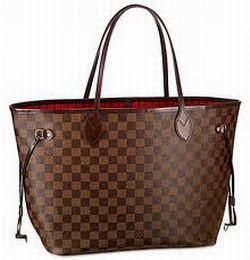 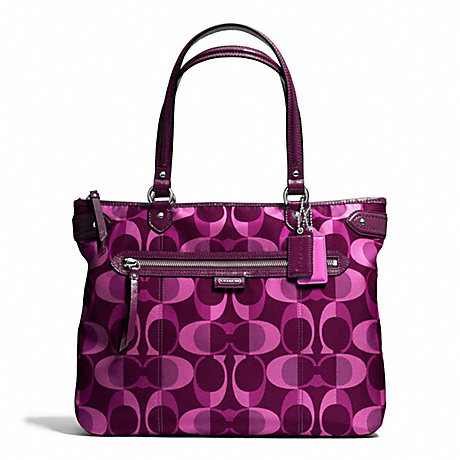 Designer HandbagsCoachMichael korsKate spade	Thursday, April 12, 2018Pompton Lakes Elks Lodge15 Perrin Avenue, Pompton Lakes, New JerseyDoors Open – 6:00 PM   Calling Begins – 7:00Admission:  $25.00 includes 12 Bingo Sheets/3 Boards per gameAdditional boards and daubers will be available to purchase.Snack bar will be open for food and beverage, or feel free to bring your own.No alcoholic beverages are allowed on premises.No one under 18 years old will be admitted. THIS EVENT SELLS OUT QUICKLY – RESPOND NOW!!!--------------------------------------------------------------------------------------------------------------------------------------------------------------------------------Please make checks payable to:  New Jersey State Organization of Cystic Fibrosis (NJSOCF)$25 per ticketMail payment and this form to:Phone: 973-595-1232               New Jersey State Organization of Cystic Fibrosis                   www.njsocf.org FAX:  973-595-1718	  P.O. Box 3648, Wayne, NJ 07474-3648Name_________________________________________ Telephone #__________________________Address_______________________________________  Email________________________________City__________________________________________________State_______________Zip_________